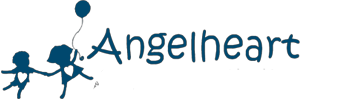 AplicaciónPADRE ADOPTIVO/ADOPTIVOGracias por su tiempo y esfuerzo en completar esta aplicación a fondo proporcionando respuestas veraces y detalladas para que podamos revisar, considerar y representar adecuadamente a su familia. Al ser completos y con la elaboración adecuada en sus respuestas sobre estos instrumentos, somos capaces de avanzar a fondo en el proceso con menos retraso, seguimiento y comunicación errónea. Gracias de antemano y esperamos poder servirle!Fecha de aplicacion:	Requisitos para los candidatos de foster/adopción:Al menos 21 añosCasado por al menos un año o soltero.  Los maridos deben completar el proceso juntos de ser verificados.Si está divorciado, legalmente divorciado al menos 6 meses.Ingreso mínimo: Los candidatos deben tener un ingreso que mantenga las necesidades financieras de su casa.los ingresos deben cubrir todos los gastos que incluye todas las necesidades básicas y otras obligaciones financieras, como el pago/seguro de un automóvil. La familia debe disponer dos meses de verificación de ingresos. Ejemplos de verificaciones son el estado de cuenta por dos meses, el ultimo recibo de sueldo de dos meses, una declaración de impuestos o otra verificación documentada de los ingresos.Informe detallado de gastos de la casa.Prueba del seguro del propietario.La casa está libre de barras antirrobo.¿Cuál es su objetivo (Foster, Adoptar, Foster para Adoptar, o Pariente Cuidador)?	Para Foster, Foster para Adoptar o Adoptar, por favor describir lo deseado:Rango de edades: _______		El sexo: Varon, Hembra, CualquieraEsta interesado en tener grupos de hermanos? Sí o No	Quieres ofrecer servicios de respiro familiar? Sí o NoNecesitara servicios de respiro familiar? Sí o NoPara los hogares Parientes Cuidador, por favor enumere los nombres de los niños kinship y el nombre y número de teléfono de su trabajador de social:Direcciones para llegar a casa desde Round Rock:Información generalResidencia actual¿Usted alquila o es dueno de su casa?:	Si procede, nombre de la subdivisión o del complejo de apartamentos:	Historia de la Residencia de los últimos 10 años:Adulto 1   Adulto 2Vehículos propiosMatrimonios anteriores:Adulto 1Adulto 2Matrimonio actual: (Fecha del matrimonio)	Incluya cualquier nombre ha usado y si procede el apellido de soltera:Adulto 1:	Adulto 2:	Todos los miembros de la casa y incluye ninos. Esto incluye cualquier persona que está viviendo en su casa.Por favor enumere a los niños biológicos/pasos/adoptivos que no viven en su hogar.Ingresos Por EmpleoHistorial de empleoPor favor, indique el historial de empleo de los últimos diez años.Ingreso total mensual del hogar (Incluya cualquier gobierno u otros recursos financieros que reciba, como SNAP, WIC, TANF) Por favor, enumere todos los importes DE NET.Ingresos mensuales totales_	Escuelas de Educación AtendidasHistoria relevante¿Alguna vez ha sido arrestado o condenadode un delito o delito menor?En caso afirmativo, explique:¿Alguna vez ha sido reportado por abuso odescuido de un niño o niños?En caso afirmativo, explique:¿Alguna vez ha sido condenado por abuso odescuido de un niño o niños?En caso afirmativo, explique:¿Bebes alcohol? Si es así, ¿cuánto y¿con qué frecuencia?¿Fuma cigarrillos?¿Tienes o guardas mascotas en tu casa?En caso afirmativo, indique los nombres.              ________________________________________¿Tienes pistolas, proyectiles, dardos, flechas?   	________________________________________¿Cuales? En caso afirmativo, enumere los elementos y describa cómo se almacena cada uno*Las Normas de Licencia establecen que las armas deben almacenarse adecuadamente y estar fuera del alcance de los niños. Debe guardar sus armas y municiones en áreas separadas con doble bloqueo.¿Alguien en su hogar ha tenido dificultades en las siguientes áreas?Proporcione los detalles de las respuestas "SI" de la siguiente manera:Por favor enumere cualquier otra enfermedad grave conocida, discapacidades, condiciones crónicas o problemas emocionales, pasados o presentes, para todas las personas que viven en el hogar.¿Tiene actualmente seguro médico, a través del empleo u otros medios?Adulto 1:	Adulto 2: _________________________________________________________Referencias:Enumere dos referencias de soporte que conoce desde hace un mínimo de tres años. (Una referencia de apoyo es una persona a la que usted llamaría en caso de una emergencia, si está enfermo y necesita ayuda, o que puede ayudar a cuidar a los niños en ocasiones.)Enumere dos referencias de comunidad: (Esto incluiría un vecino, pastor, líder comunitario, compañero de trabajo, maestro, etc.)Por favor, enumere dos referencias relativas de la familia. (Proporcione 2 nuevos parientes que aún no estén listados anteriormente.)¿Usted o algún adulto que vive en su hogar alguna vez ha solicitado a cualquier otra agencia ser un padre adoptivo? Sí	 o NoNombre de la agencia:	 Fecha:	Dirección:	¿Alguna vez se le ha negado a usted o a algún adulto que vive en su casa una licencia de cuidado temporal o una renovación de la licencia? Sí o NoEn caso afirmativo, explique:	¿Su casa está actualmente autorizada, regulada, aprobada u operada por cualquier otra agencia?Sí	No	En caso afirmativo, nombre de la agencia:	Identifique a las personas que pueden brindar apoyo a su hogar, como cuidador para ahogar a sus hijos en caso de un evento o crisis inesperado, como una enfermedad o discapacidad de un padre adoptivo, la pérdida del transporte o la muerte de un familiar inmediato.Identifique a las personas que son visitantes frecuentes, definidas como visitantes que están en su casa dos o más veces al mes. (familia, amigos, vecinos, etPor la presente declaro que la información proporcionada por mí en esta solicitud para el padre adoptivo es verdadera, precisa y completa a mi leal saber y entender. Doy mi permiso para que cualquiera de esta información sea verificada y entiendo que si cualquiera de esta information se encuentra inexacta o falsa, esto puede ser utilizado para terminar cualquier consideración adicional de mi solicitud. Doy mi consentimiento para que cualquier agencia, empleador, empresa, amigo o familiar sea contactado.Adulto 1	Fecha	Adulto 2	FechaPor favor envíe la solicitud completada a:Adulto 1Adulto 2Nombre Legal Completo:Nombre Legal Completo:La Dirección:La Dirección:El CondadoEl CondadoTelefono de CasaTelefono de CasaTelefono MovilTelefono MovilTelefono del TrabajoTelefono del TrabajoCorreo ElectronicoCorreo ElectronicoFecha de NacimientoFecha de NacimientoNumero de Seguridad SocialNumero de Seguridad SocialNumero de Licencia de Conducir y el Estado de ProporcionarNumero de Licencia de Conducir y el Estado de ProporcionarRaza:Raza:Religion preferidoReligion preferidoIdiomas que hablasIdiomas que hablasFecha (Mes y año)DirecciónMotivo para mudarseFecha (Mes y año)DirecciónMotivo para mudarseMarcaModeloNumero total de asientosNombre completo del cónyugeFechas del matrimonioFecha de terminaciónMotivo de la terminaciónNombre completo del cónyugeFechas del matrimonioFecha de terminaciónMotivo de la terminaciónAdulto 1Adulto 2Empleador:Empleador:Dirección:Dirección:Teléfono:Teléfono:Supervisor inmediato:Supervisor inmediato:Permiso para contactar:Permiso para contactar:Fecha de contratación:Fecha de contratación:Salario mensual (bruto):Salario mensual:Horario de trabajo:Horario de trabajo:Título de la posición:Título de la posición:Adulto 1Adulto 2CompaniaCompaniaDireccionDireccionTelefonoTelefonoFechas de empleo (MesY Año)Fechas de empleo (Mes Y Ano)CompaniaCompaniaDireccionDireccionTelefonoTelefonoFechas de empleo (MesY Año)Fechas de empleo (Mes Y Ano)CompaniaCompaniaDireccionDireccionTelefonoTelefonoFechas de empleo (MesY Año)Fechas de empleo (Mes Y Ano)Gastos mensuales del hogarGastos mensuales del hogarGastos mensuales del hogarGastos mensuales del hogarPagos de casas/alquileres$Seguros de Automóviles$Pagos por Otros Bienes Raíces$Seguro de vida$Pagos de automóviles$Seguro Médico y Dental$Mantenimiento de gasolina y automóviles$Cuidado de niños$Teléfono/Teléfono celular/Servicio de Internet$Pagos de manutención infantil$Abarrotes y suministros para el hogar$Tarjetas de crédito$Servicios públicos (eléctrico/agua/gas)$Diezmos y/o contribuciones benéficas$Atención médica(No cubierto por el seguro)$Préstamos estudiantiles$Odontólogos(No cubierto por el seguro)$Recreación y Entretenimiento$Pagos de barco/RV/ATV/remolque (especificar):$Ropa$Servicio de TV por cable/satélite$Préstamos personales o de día de pago$Legal (honorarios judiciales, honorarios de abogados, pensión alimenticia, etc.)$Gastos de mascotas/animales$Impuestos:$Otras deudas/gastos (especificar):$Adulto 1Adulto 1Adulto 1Adulto 2Adulto 2Adulto 2Nombre de la escuela secundaria y/o grado más alto completado:Nombre de la escuela secundaria y/o grado más alto completado:Fecha de graduación:Nombre de la escuela secundaria y/o grado más alto completado:Nombre de la escuela secundaria y/o grado más alto completado:Fecha de graduación:Pregrado:Grado:Fecha de graduación:Pregrado:Grado:Fecha de graduación:Graduado:Grado:Fecha de graduación:Graduado:Grado:Fecha de graduación:Adulto 1Adulto 2SíNOTrastorno/enfermedad del corazón, pulmones, hígado, páncreas, colon, espalda, huesos, músculos o articulaciones?Trastorno/enfermedad del sistema digestivo, tracto urinario, riñones, sistema reproductivo /infertilidad?¿Trastorno inmune, SIDA, ACR o trastorno pulmonar crónico?		Accidente cerebrovascular, parálisis, leucemia, cáncer, tumores, neurológico o convulsivotrastorno, artritis o defecto congénito?		Trastorno mental, nervioso o conductual, desequilibrio químico,alcoholismo o abuso de drogas o adicción?		¿Diabetes?¿Presión arterial alta?¿Se ha aconsejado a alguien que tenga o haya contemplado tener pruebas diagnósticas, tratamientos (incluyendo medicamentos), asesoramiento u hospitalizaciónpara cualquier condición no mencionada o ¿alguna está totalmente o parcialmente inhabilitada?Nombre:Condición y DiagnósticoFechasTratamiento y resultados1.	2.	3.	4.	5.	Nombre completoRelaciónNúmero de teléfonoNombre completoRelaciónNúmero de teléfonoAngelheart-Round RockAngelheart-North Richland HillsAngelheart-Belton3001 Joe DiMaggio Blvd Ste 11009141 Belshire Drive5252 South 31st St. Round Rock, Texas 78665North Richland Hills, Texas 76182Temple, TX 76502PH: 512-310-9857 FAX 512-310-9531PH:817-893-5420 FAX 817- 893-5525PH:254-933-7155 FAX: 254-933-7112Email:  lmiller@ahkids.org or dboase@ahkids.org tmedenwald@ahkids.org  mwillis@ahkids.org